          Children’s Community Occupational Therapy	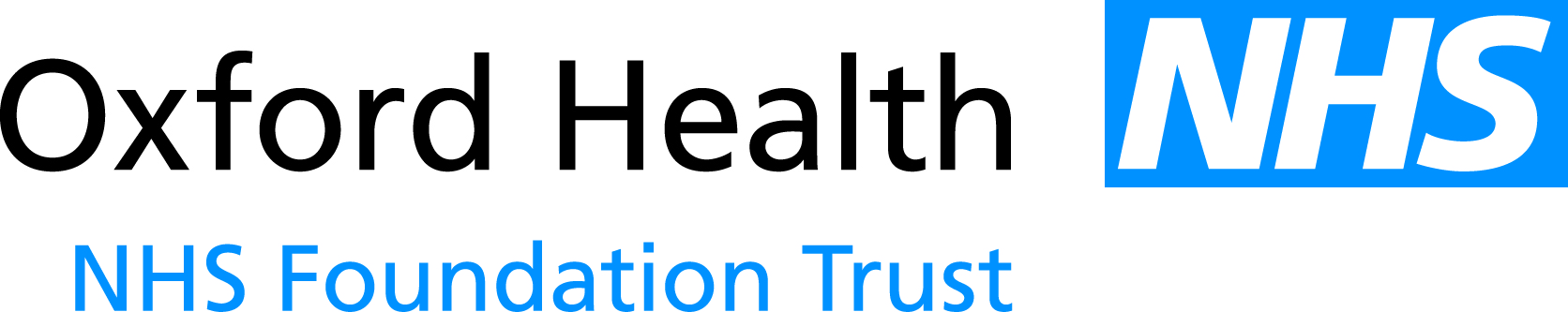 Writing PostureIt is essential that before the child starts to write they are sat with a good symmetrical posture, with correct height table, see below: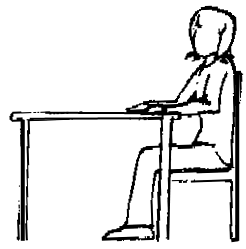 Bottom well back in the chairKnees in line with the hipsFeet flat on the floor, a stable footrest may be usedBoth arms resting comfortably on the desk, without causing the shoulders to shrugWhen copying from the blackboard or observing a demonstration, the child should sit  facing straight on.The paper should be angled correctly for left or right hand function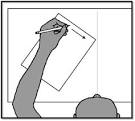 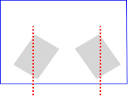                          Left			Left   RightEncourage child to stabilise paper with the free handA writing slope may be beneficial for children who often lean on the desk, it can help to promote better head, body, arm and wrist position. An empty lever arch file can be used. 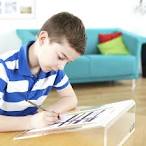 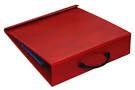 